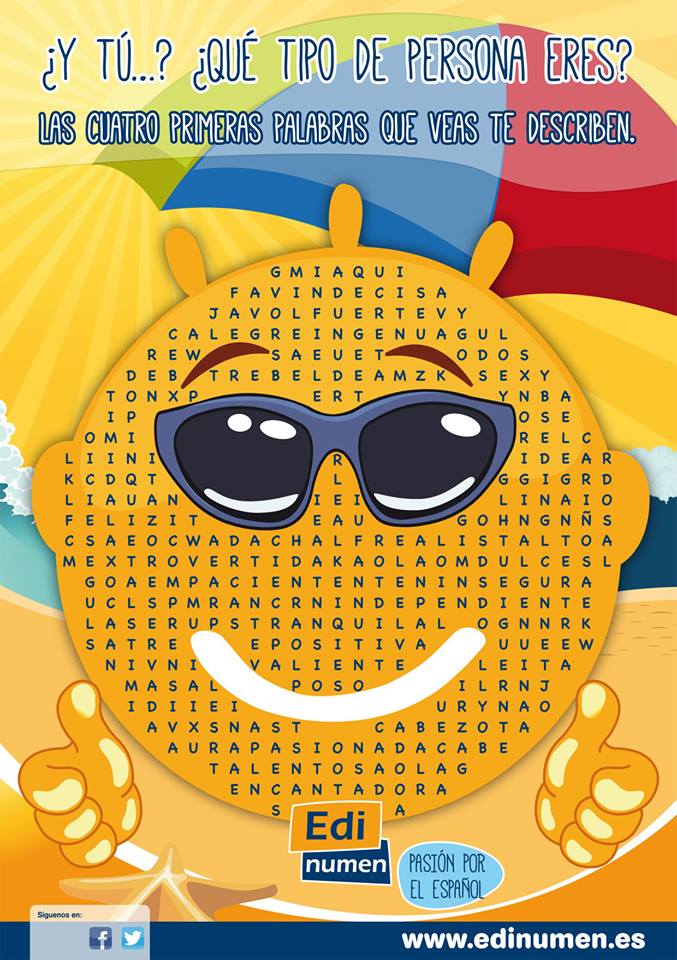 Y tú, ¿cómo estás hoy?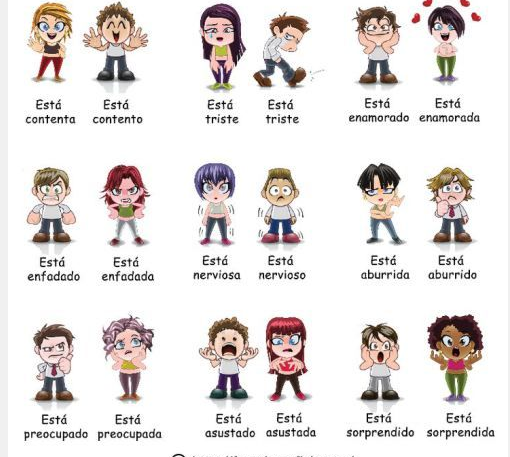 Vas a presentarte con un selfi creativo que refleje de manera muy marcada tu carácter y un estado de animo que te gusta sentir o que experimentas con frecuencia. 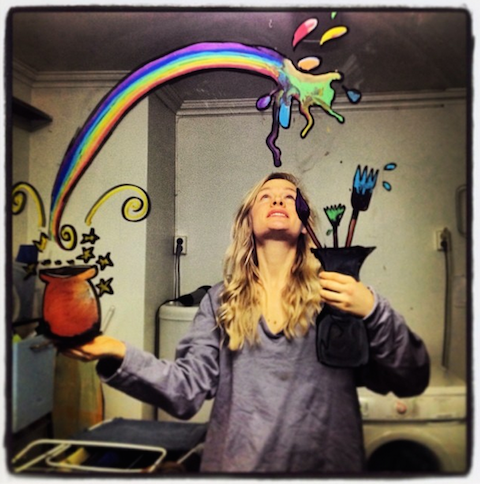 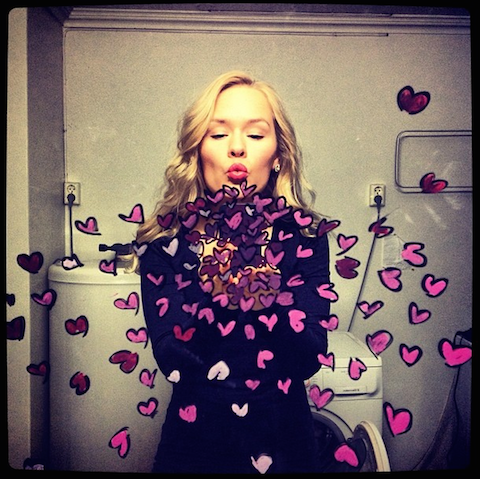 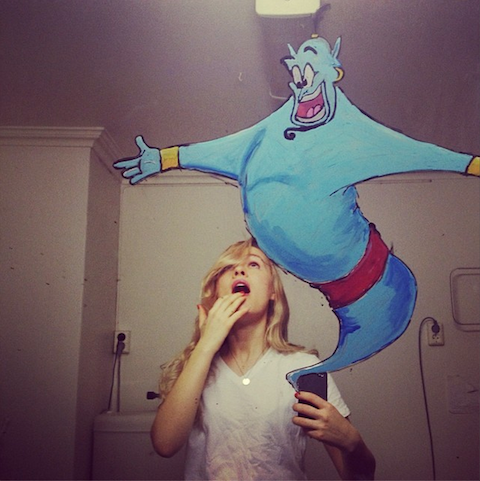 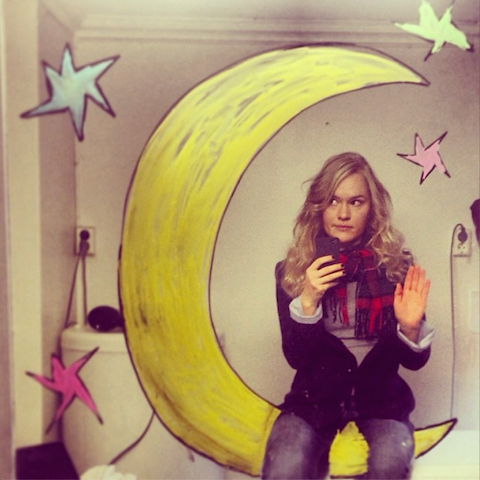 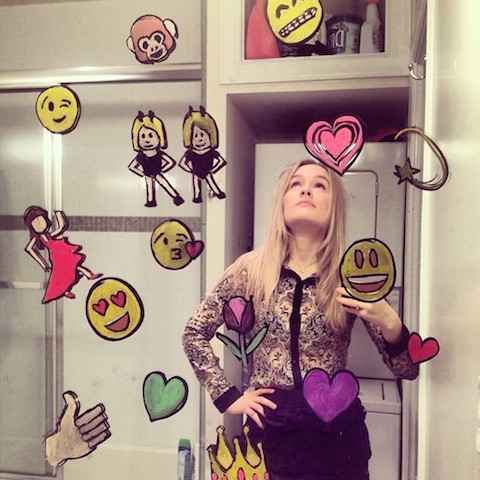 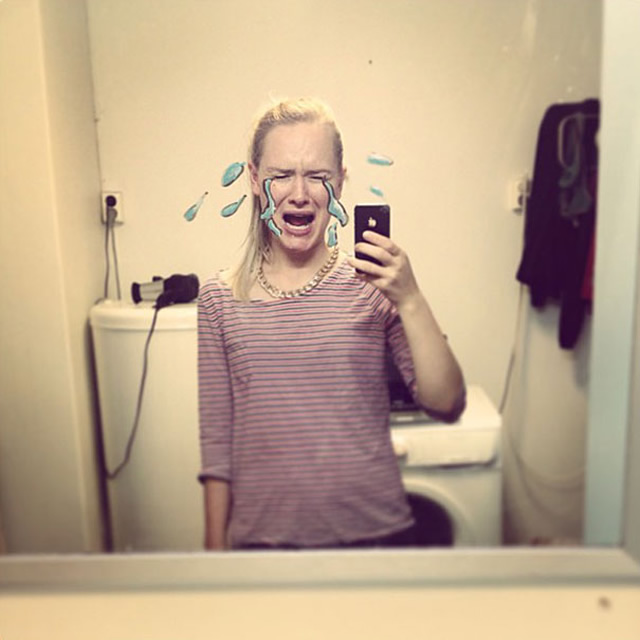 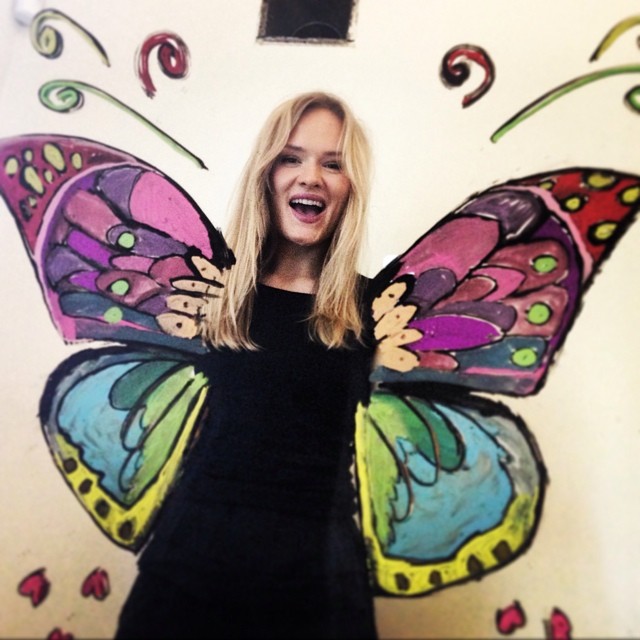 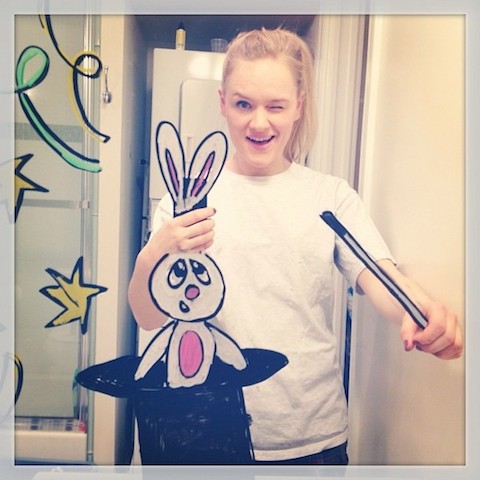 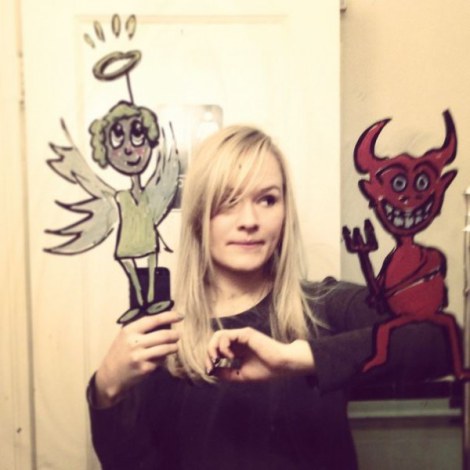 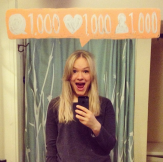 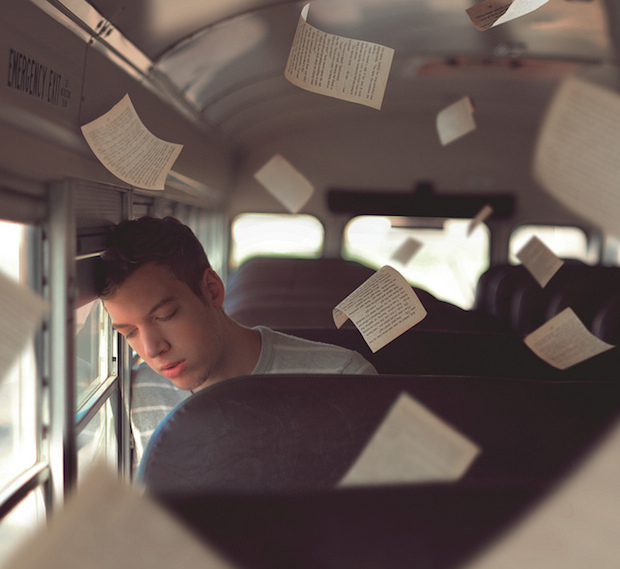 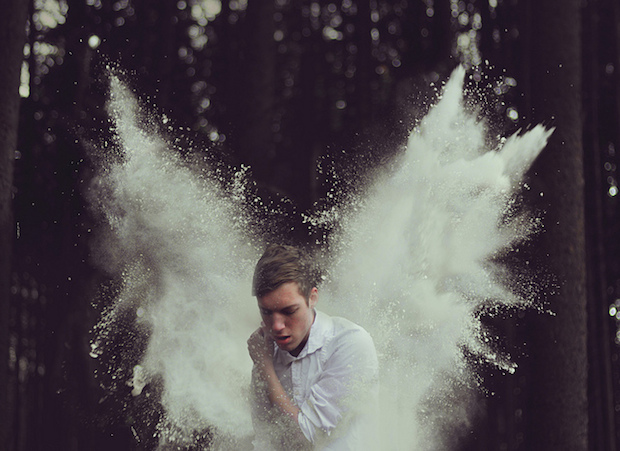 Añadirás a la foto:	- Dos o tres adjetivos positivos que te definen	- El estado de animo con el que te identificas más 	- Algo que te apasiona	- Tu nombre escrito de una manera artística y creativa, reflejando lo que eresTu selfi creativo será tu “tarjeta de presentación” en el proyecto Erasmus Plus “Aprendiendo con emoción(es)” que realizamos con otras 4 escuelas europeas.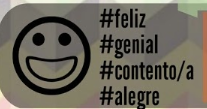 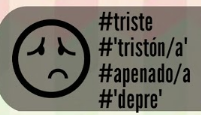 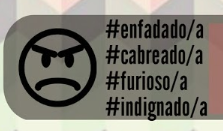 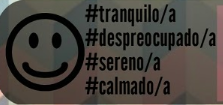 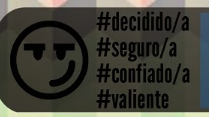 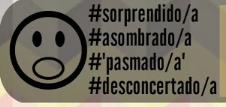 Sé creativo/a y original : ¡muestra que eres único!